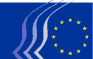 Europees Economisch en Sociaal ComitéBrussel, 8 december 2017Inhoudsopgave:1.	Economische en sociale cohesie	32.	Economische en sociale ongelijkheid	43.	Institutionele aangelegenheden	54.	Industrie/Defensie	65.	Vervoer	96.	Milieu	117.	Voedselbeleid	158.	Sociale zaken	169.	Externe betrekkingen	19De zitting van 6 en 7 december 2017 werd opgeluisterd door de aanwezigheid van de heer Vytenis ANDRIUKAITIS, Europees commissaris voor gezondheid en voedselveiligheid, en door de uitreiking van de Prijs voor het maatschappelijk middenveld.De volgende adviezen werden goedgekeurd:	Economische en sociale cohesieAanpassing van de middelen voor de doelstellingen van het cohesiebeleidCategorie CReferentie:	COM(2017) 565 final – 2017/0247 (COD)	EESC-2017-05609-00-00-AC-TRAHoofdpunten:Aangezien het EESC instemt met dit voorstel van de Commissie en er geen commentaar op heeft, wordt besloten om er een positief advies over uit te brengen.Contactpersoon:	Helena POLOMIK		(Tel.: 00 32 2 546 90 63 – e-mail: Helena.Polomik@eesc.europa.eu)	Economische en sociale ongelijkheidDe welvaartskloof in EuropaRapporteur:	Plamen DIMITROV (Werknemers – BG)Referentie:	Initiatiefadvies	EESC-2016-05712-00-00-AC-TRAHoofdpunten:Het EESC:is van mening dat de inkomens- en vermogensongelijkheid in de EU is uitgegroeid tot een economische en sociale uitdaging die moet worden aangepakt met passende nationale maatregelen die worden geschraagd door actie op EU-niveau;acht een goed werkend systeem van sociale overdrachten en sociale bijstand noodzakelijk. Door middel van fiscale herverdeling moeten de lacunes in het marktsysteem worden opgevuld. Publieke goederen moeten verder worden ontwikkeld als middel om ongelijkheid tegen te gaan. Wat belastinginkomsten betreft, moet worden overgestapt van belastingen op arbeid naar belastingen op basis van vermogen;acht krachtige economische groei van cruciaal belang voor de bestrijding van armoede en vermogensongelijkheid. Dit moet worden bevorderd door een beter gebruik van de structuur- en cohesiefondsen, bevordering van ondernemerschap, bescherming van eerlijke mededinging, programma's voor steun aan kleine en middelgrote ondernemingen en het voeren van beleid ter voorkoming van discriminatie van vrouwen en mensen in een achterstandssituatie;beveelt aan om op supranationaal Europees niveau beleid uit te stippelen om via een geïntegreerde aanpak meer inclusieve groei te bevorderen. De Europese pijler van sociale rechten moet nauwer worden gekoppeld aan het Europees Semester en de Europa 2020-strategie;wijst op de noodzaak van gerichte arbeidsmarktmaatregelen die gericht zijn op bevordering van de werkgelegenheid en bescherming van de beroepsbevolking. Sociale minimumnormen, die een fatsoenlijk loon en fatsoenlijke arbeidsomstandigheden waarborgen, zijn heel belangrijk. De nadruk moet liggen op het vergemakkelijken van de overgang naar een nieuwe baan en het waarborgen van gemeenschappelijke arbeids- en sociale rechten;beveelt aan om een transparant mechanisme te creëren om alle gegevens over inkomens en rijkdom systematisch te monitoren en consolideren. De invoering van een Europees register van aandeelhouders in een bedrijf kan hierbij een belangrijke rol spelen.Contactpersoon:	Alexander ALEXANDROV		(Tel.: 00 32 2 546 98 05 – e-mail: Alexander.Alexandrov@eesc.europa.eu)	Institutionele aangelegenhedenHet statuut en de financiering van Europese politieke partijen en Europese politieke stichtingenRapporteur:	Graham WATSON (Diverse werkzaamheden – UK)Corapporteurs: 	Anne DEMELENNE (Werknemers – BE)	Stéphane BUFFETAUT (Werkgevers – FR)Referentie:	COM(2017) 481 final – 2017/0219 (COD)	EESC-2017-05706-00-00-AC-TRA.Hoofdpunten:Het EESC:erkent dat Verordening nr. 1141/2014 betreffende het statuut en de financiering van Europese politieke partijen en Europese politieke stichtingen een rol heeft gespeeld in het streven om de zichtbaarheid, de erkenning, de effectiviteit en de transparantie van Europese politieke partijen en de ermee verbonden politieke stichtingen te vergroten en hun verantwoordingsplicht te versterken, maar is het met de Commissie eens dat er nog te dichten mazen zijn in de huidige regels;steunt de voorstellen van de Commissie tot wijziging van de verordening, maar beveelt aan dat (i) de tijd waarin het programma op de partijwebsites beschikbaar moet zijn wordt teruggebracht van twaalf tot drie maanden en (ii) de informatie over de diversiteit van de kieslijsten niet alleen betrekking heeft op de verdeling tussen vrouwen en mannen, maar ook op etnische afkomst en taalkundige verscheidenheid;betreurt andermaal dat de ongelijke behandeling van Europese politieke partijen en stichtingen enerzijds en Europese verenigingen en stichtingen met meer algemene doelstellingen anderzijds, blijft toenemen, en dringt er nogmaals bij de Commissie op aan om zo snel mogelijk een soortgelijke Europese verordening inzake het statuut en de financiering van Europese niet-partijgebonden verenigingen in te dienen.Contactpersoon:	Patrick FEVE		(Tel.00 32 2 546 9616 - e-mail: Patrick.Feve@eesc.europa.eu)	Industrie/DefensieIndustrieel ontwikkelingsprogramma voor de Europese defensieRapporteur:	Antonello PEZZINI (Werkgevers–IT)Corapporteur:	Eric BRUNE (Cat.2–FR)Referentie:	CCMI/154 – EESC-2017-03593-00-00-AC-TRAHoofdpunten:Het Europees Economisch en Sociaal Comité steunt ten volle de lancering van een industrieel ontwikkelingsprogramma voor de Europese defensie (EDIDP).Volgens het EESC is een nieuwe aanpak geboden, waarbij het kader van permanente gestructureerde samenwerking (PESCO) het belangrijkste instrument van het Verdrag van Lissabon vormt, dat niet alleen kan fungeren als politieke incubator voor de opbouw van een “Europa van de defensie”, maar ook als katalysator ter versterking van de bereidheid en de inzet van de lidstaten, in overeenstemming met de artikelen 42, lid 6, en 46 VEU en het Protocol nr. 10 bij het Verdrag.De EDIDP-verordening moet volgens het EESC worden ingepast in een gemeenschappelijke industriële strategische visie die kan evolueren naar een succesvolle integratie van Europese producenten en gebruikers. Daarbij zouden telkens ten minste 3 lidstaten aan de gefinancierde projecten en de aankoop van goederen en diensten moeten deelnemen.Het EESC acht het van cruciaal belang om te voorzien in een EDIDP-governance die in staat is gemeenschappelijke en concrete doelstellingen vast te stellen door middel van:een adviescomité van industriële deskundigen om de prioritaire keuzes vast te stellen die in het werkprogramma moeten worden opgenomen, en een beheerscomité, met deelname van de lidstaten.In de verordening moeten worden gewaarborgd:een passend geografisch evenwicht tussen Europese landen,sterke deelname van kleine ondernemingen,stopzetting van de onzekere dienstverbanden voor EDTIB-werknemers, ter bevestiging van de deugdelijkheid van de EU-financiering,de naleving van sociale en milieunormen, met name op het gebied van ecodesign en werkzekerheid, teneinde de knowhow van de industrie veilig te stellen,transparante kansen om aan het EDIDP-programma deel te nemen voor alle ondernemingen, ongeacht hun vestigingsplaats of hun omvang.Het EESC is het ermee eens dat het EDIDP vooral gericht moet zijn op de ontwikkeling van producten en diensten en op prototyping.Contactpersoon:	Adam PLEZER		(Tel.00 32 2 546 8628 – e-mail: Adam.Plezer@eesc.europa.eu )Oprichting van het Europees DefensiefondsRapporteur:	Mihai IVAȘCU (Diverse Werkzaamheden – RO)Corapporteur:	Fabien COUDERC (Cat.2 – FR)Referentie:	CCMI/155 – EESC-2017-03598-00-00-AC-TRAHoofdpunten:Het EESC dringt er met klem op aan dat de lidstaten en de Europese Commissie het EDF gebruiken om belangrijke industriële vermogens op Europese bodem te houden en ervoor te zorgen dat Europese middelen worden besteed aan Europees O&O en de aanschaf van Europese wapensystemen.Het EESC steunt de concurrentiegestuurde benadering van het EDF, dat toegankelijk is voor alle lidstaten en projecten financiert die toegevoegde waarde en geavanceerde technologieën zullen opleveren.Het EESC is ingenomen met de bijzondere aandacht die in het huidige voorstel uitgaat naar kleine en middelgrote ondernemingen (kmo's), ongeacht uit welk land zij afkomstig zijn. Voorts zou het EESC graag zien dat mechanismen worden ingevoerd voor de betrokkenheid van kmo's, zoals een bonussysteem, dat de grensoverschrijdende samenwerking tussen kmo's zou bevorderen.Het EESC is er stellig van overtuigd dat het noodzakelijk is om sterke defensievermogens op te bouwen die de Europese belangen ondersteunen.Het EESC beveelt aan dat bij de toekenningsprocedure naar aanleiding van oproepen tot het indienen van voorstellen rekening wordt gehouden met dwingende en hoge sociale én milieunormen.Het EESC vindt dat het beheersmodel van het EDF zo snel mogelijk moet worden vastgesteld en dat de Europese Unie, het Europees Defensieagentschap, de lidstaten en de industrie hierbij betrokken moeten worden.Het EESC beveelt aan na te gaan of het minimum aantal landen dat deelneemt aan een in aanmerking komend project kan worden verhoogd tot drie, naarmate het EDF-programma verder wordt ontwikkeld.Het EESC beveelt aan dat het mogelijk zou moeten zijn om in een vroeg stadium van de ontwikkeling van projecten die worden gefinancierd in het kader van het vermogensonderdeel, gebruik te maken van opleidingsprogramma's die door de Europese Unie worden medegefinancierd.Contactpersoon:	Adam PLEZER		(Tel.00 32 2 546 8628 – e-mail: Adam.Plezer@eesc.europa.eu )	VervoerStatistieken van het spoorvervoer (herschikking)Rapporteur:	Raymond HENCKS (Werkgevers – LU)Referentie:	COM(2017) 353 final - 2017/0146 (COD)	EESC-2017-04449-00-00-AC-TRAHoofdpunten:De Commissie gebruikt de statistieken van het spoorvervoer om het effect na te gaan van de communautaire maatregelen die voor het spoor ten uitvoer zijn gelegd, en eventueel argumenten te leveren voor de voorbereiding van nieuwe maatregelen.Dergelijke statistieken zijn, eerst gedeeltelijk en weinig gedetailleerd, sinds 1980 opgemaakt. In 2003 werden met een nieuw wetsmiddel, nl. Verordening (EG) nr. 91/2003 wijzigingen en inhoudelijke aanvullingen ingevoerd. Sindsdien moeten de lidstaten jaar-, kwartaal- of vijfjaarlijkse statistieken verzamelen en doorsturen over de prestaties van het goederen- en personenvervoer op basis van vastgestelde indicatoren.Ondertussen werd Verordening (EG) nr. 91/2003 bij de Verordeningen 1192/2003, 219/2009 en 2016/2032 dermate gewijzigd en aangevuld dat een groot aantal bepalingen nu verspreid is.De Commissie heeft genoegen genomen met een eenvoudige “codificatie”, waarbij zij de inhoud van de verschillende eerdere verordeningen in een harmonisch en samenhangend geheel heeft ondergebracht. De enige inhoudelijke wijziging betreft de schrapping van lid 5 van artikel 4 van Verordening nr. 91/2003.Het EESC is over het algemeen ingenomen met het voorstel van de Commissie over statistieken van het spoorvervoer en de horizontale herschikking van de vier bestaande verordeningen.Contactpersoon:	Agota BAZSIK		(Tel.: 00 32 2 546 8658 - e-mail: Agota.Bazsik@eesc.europa.eu)Gehuurde voertuigen zonder bestuurder voor het vervoer van goederen over de wegRapporteur:	Brian CURTIS (Werknemers – UK)Referentie:	COM(2017) 282 final - 2017/0113 (COD)	EESC-2017-2882-00-00-AC-TRAHoofdpunten:Het EESC is ingenomen met deze nieuwe maatregel om een aantal nog resterende belemmeringen voor een goed functionerende en eerlijke interne markt voor het Europese goederenvervoer uit de weg te ruimen. De wijzigingsrichtlijn, die een ondergrens van liberalisering garandeert, moet ervoor zorgen dat in heel Europa zo goed mogelijk gebruik kan worden gemaakt van wagenparken, vooral tijdens seizoensgebonden pieken. Bovendien wordt het gebruik van een voertuig dat is gehuurd in een andere lidstaat toegestaan voor ten minste vier maanden, zodat ondernemingen tijdelijke en seizoensgebonden pieken in de vraag kunnen beantwoorden en/of defecte of beschadigde voertuigen kunnen vervangen.Om exploitanten ervan te weerhouden misbruik te maken van het feit dat de voertuigregistratiebelasting niet in alle lidstaten even hoog is, zouden maatregelen moeten worden genomen. Zo zou bijvoorbeeld kunnen worden besloten dat een exploitant tijdelijk niet meer dan een bepaald gedeelte van zijn wagenpark mag verplaatsen naar een partner in een andere lidstaat.Hoewel er steeds effectievere opsporingsmethoden worden toegepast, blijft illegale cabotage een groot probleem in de vervoerssector. Opsporing ervan zou eventueel bemoeilijkt kunnen worden door de tenuitvoerlegging van maatregelen in deze richtlijn.Contactpersoon:	Antonio RIBEIRO PEREIRA		(Tel.: 00 32 2 546 9363 - e-mail: Antonio.RibeiroPereira@eesc.europa.eu)	MilieuToegang tot de rechter op nationaal niveau in verband met maatregelen tot uitvoering van de milieu-beschermingsregels van de EURapporteur:	Cillian LOHAN (Diverse Werkzaamheden – IE)Referentie:	COM(2017) 2616 final	EESC-2017-02820-00-00-AC-TRAHoofdpunten:Deze interpretatieve mededeling zal leiden tot verdere zekerheid en duidelijkheid voor besluitvormers binnen de nationale rechterlijke en administratieve structuren en voor bedrijven en burgers op voorwaarde dat ze goed verspreid wordt. Het EESC ziet in dat consistentie betreffende de toegang tot de rechter in de hele EU een essentiële factor is voor de interne markt en voor de toepassing van aan het EU-recht ontleende rechten in de hele Unie. Ook biedt die samenhang de noodzakelijke duidelijkheid en zekerheid voor markten en voor beleggers.Het pleit voor overkoepelende en bindende EU-wetgeving, die nodig is om te komen tot consistentie en volledigheid betreffende de toegang tot de rechter in de hele Unie. Zulks om deze prijzenswaardige mededeling te vervolledigen en aan te vullen.Wil men dat de mededeling daadwerkelijk effect sorteert, dan dient ze aangevuld te worden met opleiding en onderwijs in de lidstaten. Zulks voor een breed publiek en met name voor de rechterlijke macht, de administratieve beroepsorganen en de burgers.De Commissie moet voorrang geven aan voldoende middelen en geld voor effectieve ondersteuning van deze plannen, net zoals de lidstaten dit moeten doen.De mededeling zal actueel moeten worden gehouden. Het document zal regelmatig moeten worden bijgewerkt om de juistheid en het actualiteitsgehalte ervan te handhaven, de doelgroep “op te frissen” en om de relevante ontwikkelingen in de jurisprudentie van het HvJ weer te geven. Ook moet worden nagedacht over een dynamisch en geactualiseerd instrument voor het maatschappelijk middenveld, overheden en gerechtelijke instanties.Feedback van deskundigen en lacunes en tekortkomingen in de mededeling voor de lidstaten moeten voorrang krijgen respectievelijk worden aangepakt, met inbegrip van manieren om te handelen op gebieden waar er lacunes zijn in de huidige rechtspraak van het HvJ.Het EESC wijst op de beperkte werkingssfeer van de mededeling. Zo ontbreken met name de bevindingen van het onafhankelijk Comité voor toezicht op de naleving van het Verdrag van Aarhus (ACCC). De belangrijke en nuttige werkzaamheden van dit orgaan kunnen een aanvulling vormen op de mededeling, en ook kunnen zij besluitvormers en burgers op het gebied van toegang tot de rechter ondersteunen. Dus moet naar die werkzaamheden worden verwezen. Het EESC staat achter het Verdrag van Aarhus en de volledige uitvoering ervan door en binnen de EU. Het is daarom wezenlijk dat de bevindingen van het door de aangesloten partijen aangewezen ACCC de volledige steun van de verdragspartners genieten.Contactpersoon:	Stella BROZEK-EVERAERT		(Tel.: 00 32 2 546 92 02 – e-mail: Stella.BrozekEveraert@eesc.europa.eu)Actieplan voor natuur, mens en economieRapporteur:	Lutz RIBBE (Diverse Werkzaamheden – DE)Referentie:	COM(2017) 198 final	EESC-2017-03013-00-00-AC-TRAHoofdpunten:Het EESC is over het algemeen verheugd over de conclusies van de geschiktheidscontrole van de EU-vogel- en -habitatrichtlijnen. Daaruit blijkt dat de richtlijnen geschikt zijn als grondslag voor een breder biodiversiteitsbeleid, maar dat de omzetting ervan aanzienlijk moet worden verbeterd.Het blijft onduidelijk hoe het plan verband houdt met de bestaande biodiversiteitsstrategie, temeer daar er veel inhoudelijke overlappingen maar slechts marginale vernieuwingen zijn. Het Comité had een evaluatie van en aanvulling op de bestaande biodiversiteitstrategie zinvoller geacht.Het grootste probleem voor een succesvol biodiversiteitsbeleid is dat biodiversiteit bevorderende maatregelen voor grondeigenaren en -gebruikers grotendeels geen inkomstenbron maar een kostenpost vormen. Maatregelen moeten rendabel zijn voor degenen die ze ten uitvoer moeten leggen. Alle tot dusver door de EU en de lidstaten gelanceerde programma's hebben dit fundamentele probleem niet kunnen wegnemen. Ook het actieplan biedt hiervoor jammer genoeg geen effectieve aanknopingspunten.Het gebrek aan financiële middelen is niet alleen een kernprobleem voor het bereiken van de overeengekomen biodiversiteitsdoelstellingen, maar symptomatisch voor de tekortkomingen in de Europese politiek. Er worden wetten aangenomen die kosten veroorzaken, maar afspraken over wie de kosten moet betalen of hoe ze gedekt zijn, worden niet gemaakt.Het EESC verzoekt de Europese Commissie andermaal met een bijgewerkte raming van de kosten voor het Natura 2000-netwerk te komen. Volgens het EESC is het bedrag van 6,1 miljard euro geen adequate weergave van de voor het netwerk benodigde financiële middelen, die het dubbele of het drievoudige van dat bedrag bedragen.Het EESC acht het daarom absoluut noodzakelijk een langetermijnstrategie voor de dekking van de financiële behoeften van het biodiversiteitsbeleid te publiceren. De discussie over de financiële vooruitzichten na 2021 zou daarvoor een geschikt kader bieden, maar noch het actieplan, noch de huidige initiatieven die in de discussienota over de toekomst van de EU-financiën zijn te vinden, wijzen erop dat de situatie fundamenteel zou kunnen verbeteren.Contactpersoon:	Conrad GANSLANDT		(Tel.: 00 32 2 546 82 75 – e-mail: Conrad.Ganslandt@eesc.europa.eu)Voordelen van vanuit de gemeenschap geleide lokale ontwikkeling (verkennend advies op verzoek van het Estse voorzitterschap)Rapporteur:	Roman HAKEN (Diverse Werkzaamheden – CZ)Referentie:	EESC-2017-04384-00-00-AC-TRAHoofdpunten:Het EESC is ervan overtuigd dat CLLD als succesvol Europees instrument voor lokale ontwikkeling vele voordelen heeft.Het EESC doet de volgende aanbevelingen:een duidelijke visie uit te werken voor een verplichte meerfondsenimplementatie van CLLD in de Europese Unie en ervoor te zorgen dat een CLLD-aanpak wordt gehanteerd voor alle soorten gebieden: landelijke (met inbegrip van afgelegen, berg- en eilandgebieden), stedelijke en kustgebieden;bij de Europese Commissie aan te dringen op onderzoek en grondige analyse van de mogelijkheden om op EU-niveau een reservefonds voor CLLD in het leven te roepen. Los daarvan zal de Europese Commissie ervoor moeten zorgen dat alle lidstaten beschikken over een nationaal CLLD-fonds met bijdragen uit alle vier de ESI-fondsen (ELFPO, EFRO, ESF en EFMZV);een geharmoniseerd kader voor alle ESI-fondsen en eenvoudige regels voor de toepassing van het CLLD-fonds op EU-niveau vast te stellen;te erkennen dat de CLLD-benadering, een versterking van de Leader-methode, de lidstaten een unieke kans biedt om hun grondgebied op een meer inclusieve, duurzame en geïntegreerde manier te ontwikkelen in partnerschap met lokale belanghebbenden. Om meer effect te sorteren moeten voldoende financiële middelen worden uitgetrokken voor de tenuitvoerlegging van CLLD in de programmeringsperiode 2021-2027. Met het oog daarop zou de Europese Commissie van de lidstaten moeten eisen dat zij ten minste 15 % van het budget van elk ESI-fonds ter beschikking stellen van het CLLD-fonds, dat ook moet worden ondersteund met voldoende nationale middelen;onderbrekingen tussen programmeringsperioden te vermijden en een vlottere start van de periode 2021-2027 te verzekeren;het CLLD-rechtskader, de uitvoeringsprocedures en het model voor de programmeringsperiode 2021-2027 aanzienlijk te vereenvoudigen;nauwe dialoog mogelijk te maken tussen alle CLLD-actoren op Europees, nationaal, regionaal en lokaal niveau ter voorbereiding van de volgende programmeringsperiode, om vertrouwen te kweken en een geïntegreerde fondsoverschrijdende aanpak van CLLD ten uitvoer te leggen;
voortdurende capaciteitsopbouw van alle CLLD-actoren (autoriteiten, LAG’s, LEADER- en plattelandsnetwerken, betaalorganen, enz.) met het oog op CLLD via verschillende fondsen te bevorderen;het potentieel van IT-oplossingen te benutten voor vereenvoudiging en geautomatiseerde gegevensverzameling op nationaal en lokaal niveau;een participatieve aanpak te hanteren om lokale ontwikkelingsstrategieën te laten aansluiten bij - en aan te passen aan - veranderingen in lokale omstandigheden, alsook de revolutie van de nieuwe technologieën en IT te baat te nemen;ervoor te zorgen dat de verwezenlijkingen van de LAG’s zichtbaar zijn en duidelijk worden aangetoond, dat er een permanente evaluatie komt van de uitvoering van de lokale ontwikkelingsstrategieën, en dat de aandacht verschuift van de mechanismen om te controleren of projecten in aanmerking komen naar het garanderen van resultaten en de beoordeling van prestaties en impact op lange termijn;data over succesvolle CLLD-proefprojecten in voorstedelijke en stedelijke gebieden te verzamelen en informatie- en motivatiecampagnes te organiseren met het oog op ruimer gebruik.Contactpersoon:	Maarit LAURILA	(Tel.: 00 32 2 546 97 39 e-mail: Maarit.Laurila@eesc.europa.eu)	VoedselbeleidDe bijdrage van het maatschappelijk middenveld aan de ontwikkeling van een omvattend voedselbeleid in de EU (initiatiefadvies)Rapporteur:	Peter SCHMIDT (Werknemers – DE)Referentie:	EESC-2017-02234-00-00-AC-TRAHoofdpunten:Het huidige EU-beleidskader is niet geschikt voor de overgang naar duurzamere voedselsystemen teneinde de daadwerkelijke uitvoering van de VN-doelstellingen voor duurzame ontwikkeling (SDG’s) te waarborgen, noch om het recht op voedsel en de andere mensenrechten te waarborgen.  In dit advies dringt het EESC nogmaals aan op de ontwikkeling van een alomvattend voedselbeleid in de EU, met als doel gezonde voeding uit duurzame voedselsystemen te leveren, de landbouw aan voedings- en ecosysteemdiensten te koppelen en voor bevoorradingsketens te zorgen die de volksgezondheid in alle geledingen van de Europese samenleving waarborgen. Een alomvattend EU-voedselbeleid moet zorgen voor meer samenhang tussen alle voedselgerelateerde beleidsterreinen, de waarde van voedsel herstellen en een langetermijnverschuiving bevorderen van voedselproductivisme en -consumentisme naar voedselbewust burgerschap. Het herhaalt voorts dat een alomvattend voedselbeleid een aanvulling moet zijn op – en niet in de plaats mag treden van – een hervormd GLB.Het EESC benadrukt dat er een cultuur moet blijven bestaan waarin de voedingswaarde en het culturele belang van voedsel, alsook de sociale en milieueffecten ervan, hoog in het vaandel staan. In dit opzicht is het rijke aanbod aan levensmiddelen en regionale en lokale specialiteiten dat in de EU beschikbaar is, zonder meer een troef die als zodanig verder moet worden benut. Op regionaal en lokaal niveau komen er steeds meer initiatieven om alternatieve voedselsystemen te ondersteunen. Een alomvattend voedselbeleid moet gebaseerd zijn op gemeenschappelijke governance op alle niveaus - lokaal, regionaal, nationaal en Europees - en die governance verder stimuleren en ontwikkelen. Alle belanghebbenden in de hele voedselvoorzieningsketen spelen een rol in de ontwikkeling van een alomvattend kader, ter wille van een eerlijke verdeling over de hele keten.Voor de totstandbrenging van een alomvattend kader waarin het voedselbeleid van de EU wordt gebundeld, stelt het EESC voor om op korte/middellange termijn een sectoroverschrijdende en interinstitutionele taskforce op te richten waarin diverse DG's van de Commissie en andere EU-instellingen zijn vertegenwoordigd. Deze taskforce zou een actieplan voor duurzame voeding moeten uitwerken, met als doel de EU te helpen bij de uitvoering van voedselgerelateerde SDG's.Op langere termijn en afhankelijk van de conclusies van de taskforce dringt het EESC er bij de Commissie op aan om na te gaan of het haalbaar is om een speciaal DG Voedsel op te richten, dat duidelijk het middelpunt zou moeten vormen voor de verantwoordelijkheden van de EU op het gebied van alle voedselgerelateerde beleidsterreinen en waar nodig zou kunnen zorgen voor regelgeving, wetgeving en handhaving.Contactpersoon:	Monica GUARINONI		(Tel.: 00 32 2 546 81 27 – e-mail: Monica.Guarinoni@eesc.europa.eu )	Sociale zakenEvenwicht tussen werk en privéleven van werkende ouders en mantelzorgersRapporteur:	Erika KOLLER (Werknemers – HU)Corapporteur:	Vladimíra DRBALOVÁ (Werkgevers - CZ)Referentie:	EESC-2017-02275-00-01-AC-TRAHoofdpunten:Het EESC:is ingenomen met het initiatief van de Commissie om de arbeidsparticipatie van ouders, en met name vrouwen, te verhogen door hen te helpen het evenwicht tussen werk en privéleven te verbeteren, zodat zij hun potentiële vaardigheden ten volle kunnen benutten;meent dat het pakket maatregelen voor het evenwicht tussen werk en privéleven een stap in de goede richting is, hoewel nog voor verbetering vatbaar; daarbij moet worden uitgegaan van degelijke effectbeoordelingen;is wel van mening dat de voorstellen uit het pakket nader moeten worden bekeken, rekening houdend met de situatie in de verschillende lidstaten en met de kosten en inspanningen op organisatorisch vlak voor bedrijven, met name kleine en middelgrote ondernemingen; Voorts zou het ook graag zien dat stereotypen worden aangepakt, goede praktijkvoorbeelden worden verspreid en nationale actieplannen voor een beter evenwicht tussen werk en privéleven worden uitgewerkt;roept de sociale partners in Europa ertoe op na te denken over aanvullende praktische oplossingen om het evenwicht tussen werk en privéleven te bevorderen, waarbij de specifieke kenmerken van de verschillende arbeidssituaties in aanmerking worden genomen;vertrouwt erop dat de voordelen op de lange termijn zullen opwegen tegen de kostenverhoging op korte termijn. Wel moet nader worden gekeken naar maatregelen ter ondersteuning van kleine en middelgrote ondernemingen;beklemtoont dat er meer investeringen nodig zijn om ervoor te zorgen dat elk gezin gebruik kan maken van hoogwaardige, betaalbare en toegankelijke zorgvoorzieningen, en verzoekt de Commissie om de lidstaten via landenspecifieke aanbevelingen in het kader van het Europees Semester en via de middelen voor regionale ontwikkeling, ertoe aan te zetten hun inspanningen op te voeren;betreurt dat de Commissie zich niet voldoende ambitieus toont wat de belastingkwestie betreft. Belastingaftrek zou moeten worden overwogen om werkende ouders te helpen aan het werk te blijven.Contactpersoon:	Maria Judite BERKEMEIER		(Tel.: 00 32 2 546 98 97 – e-mail: mariajudite.berkemeier@eesc.europa.eu )Houdbare socialezekerheids- en socialebeschermingsstelsels in het digitale tijdperkRapporteur:	Petru Sorin DANDEA (Werknemers – RO)Referentie:	EESC-2017-01220-00-00-AC-TRAHoofdpunten:Het EESC beveeltde lidstaten en de Europese instellingen aan om deze nieuwe arbeidsvormen te reglementeren, zodat duidelijk is wie de werknemer en wie de werkgever is. In dit verband beveelt het EESC aan gebruik te maken van de jurisprudentie van het Hof van Justitie van de Europese Unie: het Hof heeft personen als werknemer erkend die, hoewel ze niet over een klassieke arbeidsovereenkomst beschikken, zich voor hun bezoldiging toch in een afhankelijke positie bevonden.Bij de door de Europese Commissie gestarte discussie over de ontwikkeling van een Europese pijler van sociale rechten zou de aandacht ook moeten uitgaan naar werknemers met nieuwsoortige banen, en dan vooral naar de vraag hoe hun status erkend en voor hen een adequate toegang tot stelsels voor sociale zekerheid en sociale bescherming gegarandeerd kan worden.De lidstaten zouden kunnen overwegen om hun elektronische systemen voor het beheer van pensioenen en ziektekostenverzekeringen moeten te koppelen aan die voor hun belastingadministratie. Op die manier zouden zij snel kunnen nagaan wie weliswaar inkomen uit werk geniet, maar ontbreekt in de systemen voor het beheer van pensioenen en ziektekostenverzekeringen.Het EESC is van mening dat de lidstaten zouden kunnen overwegen om een bepaling op te nemen in de wetgeving inzake pensioenen die iedereen die professionele inkomsten verwerft ertoe verbindt sociale bijdragen te betalen.De lidstaten zouden moeten nagaan hoe de socialezekerheidssystemen zo gefinancierd kunnen worden dat zij levensvatbaar zijn en tegelijkertijd open staan voor personen die actief zijn in de nieuwe arbeidsvormen. Om de houdbaarheid van de socialezekerheidsstelsels ook in de toekomst te waarborgen en de productiefactor arbeid te ontlasten zou kunnen worden overwogen om een deel van het digitaliseringsdividend daarvoor te gebruiken.Tenslotte beveelt het Comité aan het huidige voorstel om op EU-niveau een werkloosheidsverzekering in te voeren, nader te bestuderen.Contactpersoon:Maria Judite BERKEMEIER	(Tel.: 00 32 2 546 9897 – email: judite.berkemeier@eesc.europa.eu)Samenwerking met het maatschappelijk middenveld om radicalisering van jongeren te voorkomenRapporteur:	Christian MOOS (diverse werkzaamheden – DE)Referentie:	EESC-2017-02650-00-00-AC-TRAHoofdpunten:Het EESC is er voorstander van om een multistakeholderaanpak vast te stellen ter voorkoming van radicalisering, waarin organisaties uit het maatschappelijk middenveld een belangrijke rol spelen. De Unie en haar lidstaten moeten laten zien dat zij groot belang hechten aan het voorkomen van radicalisering en nauwer samenwerken met maatschappelijke organisaties in derde landen en toetredingslanden. Zij moeten ook meer duurzame, langdurige financiële steun verstrekken voor maatschappelijke organisaties, en voor pan-Europese coördinatie, netwerkvorming en het uitvoeren van het EU-beleid.De lidstaten moeten de EU-instrumenten en -programma's ter voorkoming van radicalisering ten volle benutten. Het door de Europese Commissie ter beschikking gestelde Europees netwerk voor voorlichting over radicalisering (RAN) moet meer worden afgestemd op lokale maatschappelijke organisaties en de beschikking krijgen over meer personele en financiële middelen. Maatschappelijke organisaties en sociale partners zouden meer moeten worden betrokken bij RAN en de lidstaten zouden de vorming van RAN-achtige structuren op regionaal en lokaal niveau proactiever moeten stimuleren.Vakbonden hebben een belangrijke rol te spelen, aangezien zij werknemers in alle relevante openbare sectoren vertegenwoordigen. Met name de eerstelijnsmedewerkers moeten worden opgeleid op het gebied van radicaliseringspreventie. Er moet worden geïnvesteerd in maatschappelijk jongerenwerk en jongerenorganisaties die alternatieve structuren en mogelijkheden voor identiteitsvorming bieden, alsook veilige plaatsen waar jongeren het gesprek kunnen aangaan en zich kunnen uiten en waar ook echt naar hen wordt geluisterd. Het EESC onderstreept de essentiële rol die religieuze gemeenschappen spelen, en pleit voor een meer strategische betrokkenheid bij het verdedigen van de regels en waarden van de liberale democratie. Actieve partnerschappen met het bedrijfsleven kunnen bijdragen aan het voorkomen van radicalisering. Sociale-media moeten worden betrokken bij de bestrijding van haatzaaiende uitlatingen, "alternatieve feiten" en extremistische propaganda.Het EESC wijst op het belang van inclusief formeel en niet-formeel onderwijs, dat absoluut essentieel is voor de actieve deelname aan een heterogene samenleving, het onderwijzen van kritisch denken en mediageletterdheid. Het EESC pleit ervoor hogere prioriteit te geven aan meer investeringen in de bestrijding van armoede en de integratie van jongeren in de samenleving, het onderwijs en de arbeidsmarkt.Het is belangrijk om de geldstromen binnen de EU en uit derde landen te stoppen waarmee extremistische structuren worden ondersteund en die indruisen tegen de pogingen van de overheid en het maatschappelijk middenveld om radicalisering te voorkomen.Contactpersoon: 	Annemarie WIERSMA		(Tel.: 00 32 2 546 93 76 – e-mail: annemarie.wiersma@eesc.europa.eu)	Externe betrekkingenBlauwe economie in het westelijke Middellandse ZeegebiedRapporteur:	Dimitris DIMITRIADIS (Werkgevers – EL)Referentie:		EESC-2017-03128-00-00-AC-TRAHoofdpunten:De sociaal en ecologisch duurzame ontwikkeling van zeebekkens en kustgebieden is van cruciaal belang om de bestaande ongelijkheden tegen te gaan en om het behoud van culturele diversiteit en biodiversiteit te garanderen. Het EESC staat volledig achter het specifieke initiatief voor de duurzame ontwikkeling van de blauwe economie in het westelijke Middellandse Zeegebied en verzoekt het de Europese instellingen om de raadplegingscyclus af te ronden en een relevante taskforce op te richten.Het welslagen van dit initiatief vereist volgens het EESC goede communicatie en een adequaat samenwerkingsklimaat tussen de betrokken staten onderling en tussen deze landen en de Europese instellingen. De Unie voor het Middellandse Zeegebied (UMZ) wordt verzocht om een belangrijke rol te spelen bij het efficiënt samenbrengen van alle betrokken partijen.Het EESC erkent de noodzaak om het initiatief op de volgende drie manieren uit te breiden: naast de geselecteerde actiegebieden in het specifieke initiatief – (1) een veiliger en meer beveiligde maritieme ruimte, (2) een slimme en veerkrachtige blauwe economie en de focus op vaardigheidsontwikkeling, onderzoek en innovatie, (3) beter bestuur van de zee – stelt het EESC een verdere thematische verbreding van het initiatief voor met betrekking tot biodiversiteit, instandhouding en interculturele communicatie, alsmede een concretere strategie voor het ondersteunen van productieactiviteiten op kleine en zeer kleine schaal.Het EESC meent daarnaast dat het van groot belang is om de geleidelijke evolutie van, en de transnationale samenwerking tussen beroeps- en academisch onderwijs als een horizontaal actiegebied op te nemen om de doeltreffendheid van de andere gebieden van de blauwe economie te verbeteren.De veiligheid van de zeevaart en het zeevervoer, veiligheidskwesties, duurzame economische groei, de instandhouding van het culturele erfgoed en milieubescherming dreigen op de lange termijn op inefficiënte wijze te worden aangepakt, als we voorbijgaan aan het feit dat het Middellandse Zeegebied een historische, economische en ecologische eenheid vormt. Hoewel de toegenomen geopolitieke spanningen en de verergering van de conflicten in het oostelijk deel van het zeebekken verklaren waarom het initiatief van start zal gaan in het westelijke Middellandse Zeegebied, moet dit worden beschouwd als een proefproject dat nuttige ervaringen en beste praktijken kan verschaffen en dat moet worden uitgebreid tot een brede mediterrane benadering.Het welslagen van dit initiatief zal naar verwachting een hoge mate van transnationale en transversale coördinatie vereisen. Hieruit blijkt de behoefte aan een deelproject voor technische bijstand met betrekking tot de volgende kwesties: 1) Een grondige vergelijkende analyse om de overlappende gebieden vast te stellen in de talrijke initiatieven over soortgelijke (zo niet identieke) kwesties, om middelen te besparen en om het eindresultaat te verbeteren; 2) een operationeel masterplan, dat de bevoegdheden van de taskforce omschrijft voor de blauwe economie, de specifieke organisatorische / administratieve instrumenten, de verschillende rollen van de betrokken regionale, nationale en internationale instellingen, alsmede een welomschreven tijdschema; 3) de planning en uitvoering van een voldoende ingrijpende communicatiestrategie die de inhoud van het initiatief voor de blauwe economie en de daaruit voortvloeiende mogelijkheden en perspectieven bekendmaakt.Het EESC is het er voorts mee eens dat, om succesvol te zijn in de strijd tegen criminaliteit en terrorisme, er behoefte is aan effectievere netwerken tussen de land- en zeegrensautoriteiten aan beide zijden, alsmede een systematische uitwisseling en analyse van gegevens, in nauwe samenwerking met Frontex en andere internationale instellingen zoals de Internationale Maritieme Organisatie (IMO).Om te verzekeren dat de ruimtelijke planning en het kustbeheer doeltreffend zijn, is het Comité tenslotte van mening dat de quadruple helix-benadering moet worden toegepast op transnationaal en met name op regionaal / lokaal niveau. Er is een sterkere betrokkenheid vereist van de lokale autoriteiten (gemeenten en regio’s), evenals van de sociale partners en maatschappelijke organisaties binnen hun respectieve activiteitengebieden. Daartoe dient de Commissie belanghebbenden uit de lokale publieke en particuliere sector uit te nodigen voor de raadpleging over de mededeling en de specifieke actiegebieden – veiligheid en beveiliging van het vervoer, visserij, toerisme en energie, sociale cohesie en ecologische duurzaamheid.Contactpersoon:	Laura ERNSTEINA		(Tel.: 00 32 2 546 9194 - e-mail: Laura.Ernsteina@eesc.europa.eu)Een hernieuwd partnerschap met de landen in Afrika, het Caribisch gebied en de Stille OceaanRapporteur:	Brenda KING (Werkgevers - VK)Referentie:EESC-2017-00788-00-00-AC-TRAHoofdpunten:Het Europees Economisch en Sociaal Comité (EESC) kan zich vinden in de gezamenlijke mededeling en in de optie die de voorkeur van de Commissie heeft, nl. een juridisch bindende, overkoepelende overeenkomst met specifieke regionale prioriteiten. Volgens het EESC is er behoefte aan een nieuwe, geactualiseerde overeenkomst die rekening houdt met nieuwe omstandigheden zoals de zorgen van het Europese publiek over het toegenomen risico van terroristische aanslagen, het gevoel dat de migratiestromen onbeheersbaar zijn, het gevaar van klimaatvluchtelingen als gevolg van de sterke bevolkingsgroei in Afrika, de toenemende invloed van andere regionale grootmachten, en het onvoorspelbare optreden van de huidige president van de VS.Het EESC dringt er ook op aan dat het maatschappelijk middenveld meer bij het nieuwe kader wordt betrokken en dat het een grotere rol krijgt, die meer zou moeten behelzen dan louter raadpleging. Dit is belangrijk om te zorgen voor samenhang in het ontwikkelingsbeleid (inachtneming van het beginsel van Policy Coherence for Development, PCD).Het voornemen om verder werk te maken van de Agenda 2030 van de VN en de doelstellingen voor duurzame ontwikkeling (SDG's), incl. specifieke aspecten van de Europese Ontwikkelingsfondsen, wordt door het EESC toegejuicht. Het EESC vindt het jammer dat de Agenda 2030 niet centraal wordt gesteld in de toekomstige overeenkomst. Dat zou immers nuttig zijn om belangrijke beginselen als universaliteit, goed bestuur en de onderlinge verwevenheid en de ondeelbaarheid van de SDG's kracht bij te zetten.Naar het oordeel van het EESC moet een toekomstig partnerschap niet gebaseerd zijn op een donor-ontvangerrelatie, maar op politieke dialoog.Verder zou het volgens het EESC goed zijn om de politieke dimensie te versterken en om te voorzien in een robuust monitoringmechanisme, waarin ook voor het maatschappelijk middenveld een rol moet zijn weggelegd. Het EESC betreurt het dat de gezamenlijke mededeling geen recht doet aan het belang van maatschappelijke organisaties, noch op het niveau van de overkoepelende overeenkomst, noch op dat van de partnerschappen met de drie regio's. Het toekomstige partnerschap zou een formeel mechanisme moeten omvatten om maatschappelijke organisaties te betrekken bij de opzet, implementatie, monitoring en evaluatie, alsook bij de aanstaande onderhandelingsfase. Het EESC staat klaar om daarbij een centrale rol te spelen.Het EESC vindt het een goede zaak dat als specifieke prioriteit van het toekomstige partnerschap de nadruk wordt gelegd op menselijke ontwikkeling en vindt dat dit voor alle drie regio's een prioriteit zou moeten zijn die gekoppeld wordt aan de SDG's.Terecht wordt er in de mededeling op gewezen dat het zaak is om gendergelijkheid en de versterking van de positie van vrouwen en meisjes ten volle te beschermen, te bevorderen en te bewerkstelligen, en om te erkennen dat vrouwen en meisjes in belangrijke mate bijdragen aan vredes- en staatsopbouw, economische groei, technologische ontwikkeling, armoedevermindering, gezondheidszorg en welzijn, cultuur en menselijke ontwikkeling. Tot teleurstelling van het EESC wordt in de mededeling echter niet nader aangegeven hoe dit zal worden gefaciliteerd.Het EESC is ermee ingenomen dat handel en de economische partnerschapsovereenkomsten (EPO's) volledig in het nieuwe partnerschap zullen worden geïntegreerd. Het is van mening dat handelsakkoorden, ook de EPO's, zouden moeten uitgaan van de Agenda 2030 van de VN en de klimaatovereenkomst van Parijs. EPO-onderhandelingen tussen de ACS en de EU zouden op transparante wijze gevoerd moeten worden, met betrokkenheid van het maatschappelijk middenveld. De EPO's zouden een uitvoerbaar hoofdstuk over duurzame ontwikkeling moeten bevatten. Bij de implementatie, monitoring en evaluatie daarvan zou het maatschappelijk middenveld een actieve rol moeten krijgen.Contactpersoon:	Rafael BELLÓN GÓMEZ		(Tel.: 00 32 2 546 9095 - e-mail: Rafael.BellonGomez@eesc.europa.eu)De sleutelrol van handel en investeringen bij het nastreven en verwezenlijken van de doelstellingen inzake duurzame ontwikkelingRapporteur:	Jonathan PEEL (Werkgevers - UK)Corapporteur:	Christophe QUAREZ (FR-II)Referentie:	EESC-2017-01072-00-00-AC-TRAHoofdpunten:Het EESC denkt dat de duurzame ontwikkelingsdoelstellingen (SDG's) en de overeenkomst van Parijs (COP21) de mondiale handelsagenda fundamenteel zullen veranderen, vooral wat de handel in industrie- en landbouwproducten betreft. De realisatie van deze ingrijpende afspraken moet de rode draad vormen in alle toekomstige handelsbesprekingen van de EU.De EU is bij uitstek geschikt om de uitvoering van de SDG's vooruit te helpen. Ze beschikt over de geloofwaardigheid om een brug te kunnen slaan tussen ontwikkelde en ontwikkelingslanden. Ze dient meer prioriteit te geven aan de uitwerking van het beleid waarvan de Europese Commissie de contouren heeft geschetst in haar mededeling "Volgende stappen", en zich meer te richten op de volledige integratie van de SDG's in het Europese beleidskader en de huidige prioriteiten van de Commissie, indien nodig in samenwerking met de lidstaten.In de millenniumdoelstellingen voor ontwikkeling (Millennium Development Goals, MDG's) werd handel slechts eenmaal specifiek genoemd, maar in de SDG's gebeurt dat negen maal. Het EESC dringt er bij de EU op aan om niet alleen directe maatregelen te nemen om de SDG's te realiseren, maar ook om een "SDG-vriendelijk" handels- en investeringsbeleid te voeren.Aangezien de SDG's niet juridisch bindend zijn en geen mechanisme voor de beslechting van geschillen kennen, moet de EU via haar eigen beleid en acties werken aan de realisering ervan.Het EESC is ingenomen met het voornemen van de EU om jaarlijks updates te geven, maar blijft bezorgd dat zij vaak liever lijkt te willen laten zien hoe bestaand beleid samenvalt met de SDG's en die overlapt dan dat ze maximale synergie wil creëren door haar beleid te focussen en aan te passen. Een doelgerichtere aanpak van de EU om de SDG's te bereiken zou meer opleveren.Het EESC meent dat de EU zich op een aantal belangrijke beleidsterreinen moet inspannen voor volledige synergie met de SDG's, bijvoorbeeld ten aanzien van de vernieuwing van de partnerschapsovereenkomst van Cotonou tussen de EU en de ACS-landen en de Europese interactie met deze regio's in het algemeen. Daarbij zou specifiek plaats moeten worden ingeruimd voor doelgerichte capaciteitsopbouw ter ondersteuning van de implementatie van de handelsfacilitatieovereenkomst en de bredere gezamenlijke "hulp voor handel"-strategie van de EU en de lidstaten. Die strategie vormt een essentiële bijdrage aan en een fundamenteel onderdeel van het WTO-initiatief Hulp voor Handel, dat is opgezet ter versterking van de capaciteit van ontwikkelingslanden om de mogelijkheden van handelsovereenkomsten te benutten. Belangrijk zal zijn dat de bijdrage aan de zesde mondiale evaluatie van de WTO gericht wordt op de SDG's.Ook zou specifiekere steun moeten worden verleend voor de inzet van handel als instrument om regionale integratie én de SDG's te bevorderen, met name in de regio's waarmee nog geen economische partnerschapsovereenkomsten zijn gesloten, hoewel die overeenkomsten hun eerdere verwachtingen nog niet volledig waarmaken.Voorts zou de EU moeten streven naar meer synergie tussen enerzijds de 27 voor het SAP plus-programma relevante verdragen betreffende fundamentele rechten, en anderzijds de SDG's, voor zover haar bevoegdheden dat toelaten.Het EESC benadrukt dat verantwoord ondernemingsgedrag van groot belang is voor de realisering van de SDG's.Het EESC pleit ervoor dat alle toekomstige EU-onderhandelingsmandaten voor hoofdstukken handel en duurzame ontwikkeling in handels- en partnerschapsovereenkomsten een specifieke clausule bevatten die beide partijen van elk mechanisme voor monitoring door het maatschappelijk middenveld ertoe verplicht samen te werken om de SDG's te bevorderen en de impact daarvan te meten.Contactpersoon:	Tzonka IOTZOVA		(Tel.: 00 32 2 546 8978 - e-mail: Tzonka.Iotzova@eesc.europa.eu)Betrekkingen EU-Cuba: de rol van het maatschappelijk middenveldRapporteur:	Giuseppe IULIANO (Werknemers – IT)Referentie:	EESC-2017-04479-00-00-RI-TRAHoofdpunten:De betrekkingen tussen de EU en Cuba zijn in 1996 van start gegaan met de vaststelling van het gemeenschappelijk standpunt. In mei 2010 keurde de Europese Commissie een strategiedocument voor 2011-2013 goed, waarin 20 miljoen euro werd bestemd voor ondersteuning van acties voor ontwikkelingssamenwerking op het eiland. In 2014 zijn de partijen onderhandelingen begonnen over een overeenkomst inzake politieke dialoog en samenwerking, die in 2016 is ondertekend en uiteindelijk op 1 november 2017 in werking is getreden.In artikel 36 van de overeenkomst tussen de EU en Cuba (PDCA) wordt de mogelijke bijdrage van het maatschappelijk middenveld erkend en wordt verklaard dat steun zal worden verleend aan acties om het maatschappelijk middenveld nauwer te betrekken bij de uitwerking en uitvoering van het beleid inzake ontwikkelingssamenwerking. In de overeenkomst wordt echter niet voorzien in specifieke mechanismen voor participatie van de maatschappelijke organisaties, wat wel het geval is in andere door de EU ondertekende samenwerkingsverdragen of -overeenkomsten. Het EESC wijst de Europese Dienst voor extern optreden er in dit verband op dat een mechanisme voor follow-up moet worden ingesteld, zodat de maatschappelijke organisaties van beide partijen kunnen toezien op de uitvoering van de Overeenkomst inzake politieke dialoog en samenwerking (gemengd raadgevend comité).Het EESC wil de partijen laten delen in de ervaringen van het Europese maatschappelijk middenveld op het gebied van mensenrechten en economische, sociale en culturele rechten (sociale dialoog en burgerdialoog), in het kader van artikel 36 van de overeenkomst.Ook is het bereid de Europese ervaring op het gebied van het beheer van kleine en middelgrote ondernemingen, de coöperatieve beweging en de solidaire economie te delen; het gaat hier immers om aspecten die in het licht van de lopende economische hervormingen in Cuba van belang kunnen zijn voor de Cubaanse gesprekspartners.Vrijwilligerswerk vervult zowel in Cuba als in Europa een belangrijke rol bij crisissituaties, natuurrampen en de ondersteuning van mensen in kwetsbare situaties, met name op het gebied van gezondheid. Het zou dan ook een goede zaak zijn als maatschappelijke organisaties van beide partijen ervaringen op dit gebied uitwisselen.Contactpersoon:	Lucia MENDEZ DEL RIO CABRA		(Tel.: 00 32 2 546 9345 - e-mail: Lucia.MendezDelRioCabra@eesc.europa.eu)____________ZITTINGVAN 6 EN 27 DECEMBER 2017SAMENVATTING VAN DE GOEDGEKEURDE ADVIEZENDit document is in de officiële talen op te vragen op de website van het Comité:http://www.eesc.europa.eu/nl/our-work/opinions-information-reports/plenary-session-summariesDe genoemde adviezen kunnen online worden geraadpleegd via de zoekmachine van het Comité:http://dm.eesc.europa.eu/EESCDocumentSearch/Pages/opinionssearch.aspx